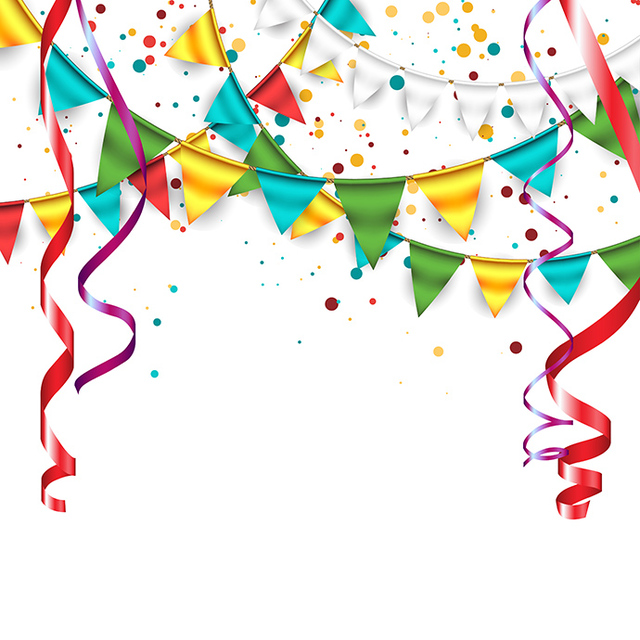 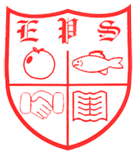 Shared Education Sporting Event and Celebration EventEden Primary School and St. John’s Primary SchoolPlease join us to celebrate our year of Shared Education.Come along to hear what we have been up to this year in our Shared Education Project.Join us for a chat and a cup of tea!Date: 		Tuesday 19th JuneTime: 		11.25amLocation: 	St. John’s Primary School30 Moneysharvin Road, Swatragh